16. fejezet A szobrok életre kelnekTartozik hozzá PPTMelléklet 1.Feladatok összesítő táblázataFeladatok összesítő táblázataFeladatok összesítő táblázataFeladatok összesítő táblázataFeladatok összesítő táblázataKötelező feladatokKiegészítő feladatokKiegészítő feladatokHázi feladatHázi feladat3., 5.a, 5.b, 5.c, 5.d, 5.e, 5.f, 
5.g, 10.EgyszerűbbNehezebbEgyszerűbbNehezebb3., 5.a, 5.b, 5.c, 5.d, 5.e, 5.f, 
5.g, 10.1.a, 1.b, 1.c, 4a, 4.b, 4.c, 9.1.d, 1.e, 12.2.a, 2.b, 6.a, 6.b, 8.
vázlat kiegészítése
Olvasás: 17. fejezet2.c, 7., 11.a, 11.bJelmagyarázatJelmagyarázatérzelmi ráhangolódást segítő feladat/okrávezető feladat/oka feladat továbbgondolásaabban az esetben alkalmazzuk, ha egy feladat kapcsán többféle feladatot, tevékenységet is felajánlunk@azokat a feladatokat jelöli, melyek digitálisan is elérhetőekMit akarunk elérni?Feladatok, tevékenységek leírásaMunkaformákEszközökJegyzeteim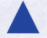 136./1.a@Az 1.a feladat digitális változatban is elérhető: Itt!137./2.a3.4.a4.cA gyerekek keressék ki a szövegrészből és jelöljék aláhúzással az udvar, a kastély és a szobrok „megéledését” leíró szavakat és kifejezéseket!Ezt követően csoportosítsák aszerint, hogy az író mit ír le a használatukkal!Pl.: az író leírja a színek megjelenését, az állatok mozgását, mozdulataitegyéni munkaregény140./6.a@Mondatbővítés gyakoroltatása.A történet folytatásának előrevetítése, jóslása.Utaljatok vissza a regény műfajára, műfaji jellemzőire!A 17. fejezet elolvasása után hasonlítsátok össze az egyes elképzeléseket az író által megfogalmazott folytatással!A gyerekek első lépésként bővítsék az egyes vázlatpontokat további jelzőkkel, jelzős szerkezetekkel!Második lépésként a történet utolsó eseményéből kiindulva (Aslan és serege a Fehér Boszorkány keresésére indul) fogalmazzák meg néhány mondatban, hogyan képzelik el a történet folytatását!egyéni munkafrontális munkafogalmazásfüzet140./6.a@A 6.a feladat digitális változatban is elérhető: Itt!140./6.bA feladat elvégzése után játsszatok egy „Szoborjáték”-ot! Segítség: Melléklet 1. Nyomtassátok ki és nyírjátok szét a mellékletben található cetliket!Válasszatok ki négy gyereket! Az egyik közülük Aslan lesz. Neki kell majd egyesével rálehelnie a „szobrokra”. A másik három gyerek húz 1-1 cetlit egy kalapból, amire rá van írva, hogy milyen lényt kell megtestesítenie. Ezt követően be kell állniuk egy – a lényre jellemző –, pozícióba. Az osztály többi tagja akár már ezen a ponton is megpróbálhatja kitalálni, hogy ki kit jelenít meg.Amikor Aslan rájuk lehel, akkor pedig a lénynek megfelelő viselkedést kell felvenniük. Adhatnak ki hangokat, akár beszélhetnek is. frontális munkacetlik (Melléklet 1.), kalap 140./6.bLucy és Tumnus úr találkozásának megjelenítése metakommunikációs eszközökkel lehetőséget biztosít a nonverbális kommunikáció gyakoroltatására. A nonverbális kommunikáció kommunikációt segítő „funkciójának” megfigyeltetésére.Tumnus úr megelevenedése és újbóli találkozása Lucyvel igazán szép pillanat lehetett. Jelenítsétek meg kettőjük találkozását az alábbi módokon:csak nonverbális eszközök használatával,nonverbális és verbális eszközök használatával.páros munka140./6.bLucy és Tumnus úr találkozásának leírása párbeszédes formában lehetőséget teremt a párbeszéd helyesírási szabályainak átismétlésére, elmélyítésére.Írjátok le Lucy és Tumnus úr elképzelt párbeszédét a fogalmazásfüzetbe!Figyeljetek a párbeszéd helyesírási szabályaira! Amennyiben szükséges, lapozzatok vissza a Munkafüzet 59. oldalára!egyéni munkafogalmazás-füzet, munkafüzet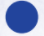 142./9.@A 9. feladat digitális változatban is elérhető: Itt!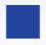 142./10.Beszéljétek meg, hogy az egyes esetekben mi lehetett az író célja a Boszorkány arckifejezésének leírásával! Mit szeretett volna érzékeltetni az olvasóval a leíráson keresztül?A gyerekek keressék vissza az alábbi fejezetekből a boszorkány arckifejezését leíró mondatokat, és jelöljék aláhúzással!Gyűjtsék össze csoportmunkában az előző fejezetekben leírt arckifejezések és az ebben a fejezetben leírt arckifejezés lehetséges kiváltó okait!Hasonlítsák össze az adott arckifejezést kiváltó érzelmeket!3. fejezet:„Arca nem sápadtnak, hanem fehérnek látszott, mint a hó vagy a papírlap. Kivéve vörös ajkait! Egyébként szép arca volt, de büszke és hideg, mint a jég.”4. fejezet:„Egyenesen Edmund arcába nézett, a szeme villámokat szórt.”10. fejezet:„A boszorkány arcán gúnyos mosoly szaladt végig.”11. fejezet:„Ám ebben a pillanatban a boszorkány olyan szörnyű arckifejezéssel fordult felé, hogy Edmund bocsánatot kért, és rágcsálni kezdte a kenyeret.”Az osztály tanulói alkossanak 4 – lehetőség szerint azonos létszámú – csoportot a kihúzott fejezetszámoknak megfelelően! (3., 4., 10., 11.)A 3. fejezet idézetéből kiinduló tanulók adjanak körbe két körön keresztül egy papírlapot, és minden csapattag fogalmazzon meg a Fehér Boszorkány sápadtságának lehetséges okai közül kettőt!A 4. fejezet idézetéből kiinduló tanulók adjanak körbe két körön keresztül egy papírlapot, és minden csapattag fogalmazzon meg két mondatot arra vonatkozóan, hogy az adott pillanatban mi mindent gondolhatott magában a boszorkány! A 10. fejezet idézetéből kiinduló tanulók adjanak körbe két körön keresztül egy papírlapot, és minden csapattag fogalmazza meg a gúnyos mosoly két lehetséges kiváltó okát!A 11. fejezet idézetéből kiinduló tanulók adjanak körbe két körön keresztül egy papírlapot, és írjanak mellékneveket, azon belül minél több rokon értelmű melléknevet a Fehér Boszorkány érzelmeinek leírására!frontális munkacsoportmunkaregénypapírlapok143./11.bA feladat elvégzése után beszélgessetek a gyerekekkel arról, hogy ők mikor éltek át a gyerekekéhez hasonló megkönnyebbülést! A gyerekek számára egészen biztosan nagy megkönnyebbülés volt, amikor látták, hogy Aslan legyőzte a Fehér Boszorkányt. Beszélgetésindító kérdések:Éltél-e már át nagy megkönnyebbülést, amikor úgy érezted, hogy valami rosszul fog elsülni, de végül jóra fordult minden? Mesélj!Hogyan tudnád leírni az akkori érzéseidet?Van-e jelenleg olyan súly a válladon, ami kapcsán még nem élted meg ezt a felszabadulást?Mi/Ki segíthet neked ebben az időszakban?frontális munkaoroszlánunikornismadárrókafarkaskutyatörpéknyírfalányóriáskenguruTumnus úrvörösfenyőhölgy